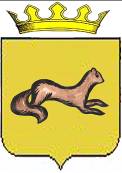 КОНТРОЛЬНО-СЧЕТНЫЙ ОРГАН ОБОЯНСКОГО РАЙОНАКУРСКОЙ ОБЛАСТИ306230, Курская обл., г. Обоянь, ул. Шмидта д.6, kso4616@rambler.ruЗАКЛЮЧЕНИЕ №45по результатам проведения экспертно-аналитического мероприятия: «Экспертиза муниципальной программы «Развитие транспортной системы, обеспечение перевозки пассажиров в Обоянском районе Курской области и безопасности дорожного движения»».г.Обоянь                                                                                                         08.12.2014 г.Основания для проведения экспертно-аналитического мероприятия: Федеральный закон от 07.02.2011 N 6-ФЗ "Об общих принципах организации и деятельности контрольно-счетных органов субъектов Российской Федерации и муниципальных образований", Приказ председателя Контрольно-счетного органа Обоянского района Курской области №17 от 20.12.2013 г. «Об утверждении плана деятельности Контрольно-счетного органа Обоянского района Курской области на 2014 год», Приказ председателя Контрольно-счетного органа Обоянского района Курской области №24 от 01.12.2014 г. О проведении экспертизы муниципальной программы «Развитие транспортной системы, обеспечение перевозки пассажиров в Обоянском районе Курской области и безопасности дорожного движения».Цель экспертно-аналитического мероприятия: Проведение экспертизы муниципальной программы «Развитие транспортной системы, обеспечение перевозки пассажиров в Обоянском районе Курской области и безопасности дорожного движения».Предмет экспертно-аналитического мероприятия: Постановление Администрации Обоянского района от 01.11.2013 г. №196 «Об утверждении муниципальной программы муниципального района «Обоянский район» Курской области «Развитие транспортной системы, обеспечение перевозки пассажиров в Обоянском районе Курской области и безопасности дорожного движения»».Срок проведения: с 01.12.2014 года по 08.12.2014 года. Исполнители экспертно-аналитического мероприятия: Председатель Контрольно-счетного органа Обоянского района Курской области – Шеверев Сергей Николаевич.Ведущий инспектор Контрольно-счетного органа Обоянского района Курской области - Климова Любовь Вячеславовна.Общие сведения об объекте экспертизы:Ответственный исполнитель муниципальной программы:Отдел промышленности, строительства, транспорта, связи, ЖКХ, архитектуры и градостроительства Администрации Обоянского района Курской области.Исполнители основных мероприятий программы: Администрация Обоянского района Курской области, образовательные учреждения Обоянского района Курской области, предприятия и организации, транспортные предприятия, оказывающие услуги по пассажирским перевозкам на территории поселения.Заказчик муниципальной программы:Администрация Обоянского района Курской области.Подпрограммы муниципальной программы:«Повышение безопасности дорожного движения в Обоянском районе Курской области в 2014-2020 годах».«Развитие пассажирских перевозок в Обоянском районе Курской области на 2014-2016 годы».Цель муниципальной программы:Основной целью программы является сокращение количества дорожно-транспортных происшествий в 2020 г.Задачи муниципальной программы:- повышение правового сознания и предупреждения опасного поведения участников дорожного движения;- осуществление организационно-планировочных и инженерных мероприятий, направленных на совершенствование организации движения транспортных средств и пешеходов;- удовлетворение спроса населения и потребности поселения в транспортных услугах;- повышение доступности, качества и безопасности пассажирских перевозок.Сроки реализации Программы:2014-2020 годы.В ходе проведения экспертизы выявлено:Муниципальная программа «Развитие транспортной системы, обеспечение перевозки пассажиров в Обоянском районе Курской области и безопасности дорожного движения» разработана в соответствии со статьей 179 Бюджетного кодекса РФ, Федеральным Законом от 10.12.1995 года №196-ФЗ «О безопасности дорожного движения», постановлением Администрации Курской области от 30.11.2011 года №622-па «Об утверждении областной целевой программы «Повышение безопасности дорожного движения в Курской области в 2013-2020 годах», Законом Курской области от 23.04.2002г. №23-ЗКО «О маршрутных пассажирских перевозках автомобильным транспортом в Курской области», на основании Постановления Главы Обоянского района от 08.10.2013 года №166 «Об утверждении методических указаний по разработке и реализации муниципальных программ муниципального района «Обоянский район» Курской области на 2014 год и плановый период 2015 и 2016 годов», на основании Решения Представительного Собрания Обоянского района Курской области от 24.12.2013 г. №10/70-II «О бюджете муниципального района Курской области на 2014 год и на плановый период 2015 и 2016 годов».Муниципальная программа «Развитие транспортной системы, обеспечение перевозки пассажиров в Обоянском районе Курской области и безопасности дорожного движения» утверждена постановлением Главы Обоянского района от 01.11.2013 г. №196 «Об утверждении муниципальной программы муниципального района «Обоянский район» Курской области «Развитие транспортной системы, обеспечение перевозки пассажиров в Обоянском районе Курской области и безопасности дорожного движения».Подпрограмма «Повышение безопасности дорожного движения в Обоянском районе Курской области в 2014-2020 годах», муниципальной программы муниципального района «Обоянский район» Курской области «Развитие транспортной системы, обеспечение перевозки пассажиров в Обоянском районе Курской области и безопасности дорожного движения», утверждена Постановлением Главы Обоянского района Курской области от 01.11.2013 г. №197.Подпрограмма «Развитие пассажирских перевозок в Обоянском районе Курской области на 2014-2016 годы», муниципальной программы муниципального района «Обоянский район» Курской области «Развитие транспортной системы, обеспечение перевозки пассажиров в Обоянском районе Курской области и безопасности дорожного движения», утверждена Постановлением Главы Обоянского района Курской области от 01.11.2013 г. №198.Контрольно-счетный орган Обоянского района Курской области обращает внимание на то, что в соответствии с п.1. ст. 179 Бюджетного кодекса РФ: «муниципальные программы утверждаются местной администрацией муниципального образования». Таким образом, анализируемая муниципальная программа и входящие в ее состав подпрограммы утверждены с нарушением указанных норм бюджетного законодательства.В Решении о бюджете муниципального района «Обоянский район» Курской области, расходы по анализируемой программе предусмотрены по ЦСР 1700000 «Муниципальная программа «Развитие транспортной системы, обеспечение перевозки пассажиров в Обоянском районе Курской области и безопасности дорожного движения»».В соответствии с паспортом программы, ее реализация запланирована за счет средств бюджета Обоянского района Курской области в сумме 755,5 тыс. руб., в том числе по годам:тыс. руб.Раздел II анализируемой программы устанавливает прогнозируемые значения целевых индикаторов и показателей областной целевой Программы.Выводы:Контрольно-счетный орган Обоянского района Курской области рекомендует:Администрации Обоянского района Курской области при разработке муниципальных программ на очередной финансовый год и плановый период, учесть вышеизложенные замечания.Председатель Контрольно-счетного органа Обоянского района Курской области                                                          С.Н. ШеверевИсточник финансирования2014 год2015 год2016 год2017 год2018 год2019 год2020 годРайонный бюджет243,5224,5217,517,517,517,517,5